Werkwijze STOPPEL PASTAKLAARZETTENZet voor gebruik klaar:
Handdoek / kapmantel
Waterbakjes
Tissues
Schaar
WattenschijfjesGebruik geen kant-en-klare vochtige reinigingsdoekjes.VOORBEREIDINGVoordat u begint, zorgt u ervoor dat uw handen en nagels goed schoongemaakt zijn. Vijl uw nagels eventueel bij, zodat er geen haakjes aan zitten. Hiermee voorkomt u beschadigingen aan het gezicht en gevaar op infecties.Werk altijd met schone materialen (sponsjes, penselen, spatels, waterbakjes) en ververs het water regelmatig.Laat het model kleding die over het hoofd moet van tevoren aantrekken. Bescherm de kleding van uw model met een kapmantel of handdoek.Let op: breng make-up niet direct na het scheren aan. Wanneer de huid is geschoren, is deze beschadigd, waardoor de huid gemakkelijk uitdroogt en geïrriteerd raakt. Die irritatie kan nog verergeren wanneer er daarna een aftershave product wordt gebruikt met alcohol. De geïrriteerde huid kan gevoelig reageren op de make-up. U kunt dit voorkomen door enige uren tussen het scheren en het aanbrengen van de make-up te laten. Een verzorgende crème, zoals Under Make-up Base kunt u wel direct na het scheren aanbrengen.Het is belangrijk om de instructies voor het verwijderen van de make-up op te volgen, zeker bij meerdere dagen achter elkaar gebruik van de make-up.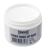 UNDER MAKE-UP BASE = Under Make-up BaseWERKWIJZEOntvet en reinig de huid waarop u gaat werken eerst met Grimas Cleansing Lotion. Droog na met een tissue.Bij een droge of gevoelige huid kunt u Grimas Under Make-up Base aanbrengen. Laat dit 10 minuten inwerken voor u verder gaat.Zet met een donkere kleur Grimas Eyeshadow/Rouge, Compact Powder of Cake Make-up een baardschaduw aan.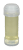 CLEANSING LOTION = Cleansing LotionUNDER MAKE-UP BASE = Under Make-up Base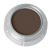 EYESHADOW/ROUGE = Oogschaduw/Rouge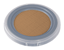 COMPACT POWDER = Compact Poeder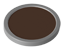 CAKE MAKE-UP = Cake Make-upGrimas Stoppelpasta is een kleefpasta in stickvorm, waarmee stukjes Wolcrêpe en Polyglitter aan de huid kunnen worden gehecht. Het kan over alle soorten make-up worden aangebracht. Voor de eerste maal gebruik van Grimas Stoppelpasta veegt u de stick met een tissue af.Breng over de baardschaduw Grimas Stoppelpasta aan direct vanaf de stick en verdeel met de vinger de Stoppelpasta gelijkmatig over de huid.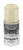 STOPPELPASTA = Stoppelpasta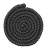 WOLCRÊPE = Wolcrêpe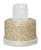 POLYGLITTER = Polyglitter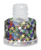 STARS = SterretjesDe gewenste kleur Wolcrêpe fijn knippen in dunne snippers.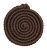 WOLCRÊPE = WolcrêpeBreng de fijngeknipte Wolcrêpe met een make-up sponsje over de Stoppelpasta aan in de richting van een natuurlijke baardgroei.WOLCRÊPE = WolcrêpeSTOPPELPASTA = StoppelpastaHet geheel met een penseel perfectioneren.PRODUCTEN VERWIJDERENMasseer de stoppelbaard in met Grimas Cleansing Cream en 'scheer' met een spatel de stoppelbaard van de huid.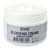 CLEANSING CREAM / SKINCARE CREAM = Cleansing CreamEventueel herhalen.Vervolgens met water en zeep verwijderen (shampoo mag ook). Nareinigen met Cleansing Lotion. Is de huid droog of gevoelig, breng dan een dun laagje Grimas Under Make-up Base aan: een vetarme crème met een verzorgende werking.CLEANSING LOTION = Cleansing LotionUNDER MAKE-UP BASE = Under Make-up BasePRODUCTENWOLCRÊPE = WolcrêpeUNDER MAKE-UP BASE = Under Make-up BaseCAKE MAKE-UP = Cake Make-up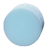 MAKE-UP SPONGE = Make-up sponsjeSTOPPELPASTA = Stoppelpasta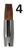 BRUSHES RED SABLE-HAIR = Penselen Rood marterhaar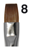 BRUSHES RED SABLE-HAIR = Penselen Rood marterhaar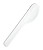 PLASTIC SPATULA = Plastic SpatelCLEANSING CREAM / SKINCARE CREAM = Cleansing CreamCLEANSING LOTION = Cleansing Lotion